Волшебный круг(развлечение)Воспитатель: Дорогие  дети! Сегодня к нам в гости должен приехать Незнайка. Он обещал привести с собой какой-то сюрприз. Вы его еще не видели?(Раздается стук в дверь, вбегает Незнайка, у него в руках большой мольберт и карандаш).Незнайка:  Здравствуйте, ребятишки, девчонки и мальчишки. Представление начинается! Вот карандаш, а вот тетрадь. Давайте учиться рисовать! Поможет нам веселый друг. Кто он такой? Обычный круг, Обычный, это как сказать!Он кем угодно может стать. Не веришь? Зря!Давай начнем,Он встречи ждет с карандашом.Вы ребятки, вы всезнайкиОтгадайте вы загадкиОн румяный, золотистыйС серой корочкой искристойОн от бабушки ушел,Он от дедушки ушел.Дети: Колобок.Незнайка: Правильно, колобок. Ну-ка, посмотрите. Вот мой круг и стал он похож на колобка. (Переворачивает страницу – там колобок).Видишь, сразу ожил круг!Подмигнул лукаво вдруг.На тебя он посмотрел, улыбнулся и запел:Я из сказки колобок. У меня румяный бок.Здесь в тетрадке на страницеНе найдет меня лисица.А теперь и вы нарисуйте, колобка.(Дети рисуют , Незнайка ходит помогает).Воспитатель: Незнайка, все дети справились и нарисовали колобка, а сейчас давайте поиграем.Музыкальная игра «Прятки».Все детишки убежали, 
А куда, мне не сказали.
Я по комнате хожу, 
Ни кого не нахожу.
Погремушки, погремите, 
Ребятишек позовите,
Как услышат – прибегут, 
Погремушки заберут!Незнайка: Вот готов наш карандаш.Где он, круг веселый наш? Круг!Но это снежный ком!Будет он снеговиком.(Открывает страницу, где нарисован Снеговик).Незнайка: А вы умеете рисовать снеговика?На макушке ведро, вместо носа – морковка, вместо ручек сучки. Ну, попробуйте и вы!(Дети рисуют, Незнайка помогает).Воспитатель: А мы Незнайка, знаем веселую песенку – игру  «Снеговики».Незнайка. Нарисовали мы и снеговика и колобка, но что будет нарисовано сейчас?Догадались ли вы, ребята?Круг влетел в тетрадку – Ой?Кто-то бил меня ногой!Успокойся, круг не плачь!Ты теперь веселый…(МЯЧ)(Незнайка переворачивает страницу – там изображен мяч, предлагает детям нарисовать его).Воспитатель: Незнайка, ребята в детском саду растут сильные и ловкие. И сейчас они это нам докажут.(Эстафета с мячами).Незнайка: Спасибо вам, ребята! Вы все молодцы! Вы разгадали все рисунки моего волшебного альбома. Но в нем еще одна страница. И вы мне ее заполните. Что еще похоже на круг.Дети: Солнце, арбуз и т.д.(Рисуют в альбоме).Незнайка: Ну вот занята и последняя страница альбома. Я думаю, что мой волшебный альбом помог вам стать самыми маленькими художниками. Мне пора в другой детский сад. До свидания! До новых встрея!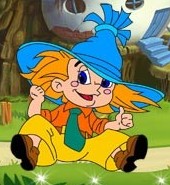 